Blue Star Programme 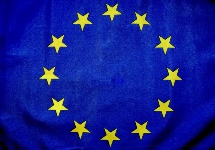 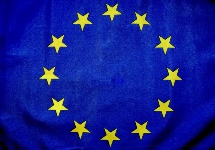 (Please fill in details of any of the elements that you feel you may have covered at any stage of the school year and send any photographic evidence that children may be working on at home to school email account to be put up on school website for Blue Star page. Return this document to mrsdonnelly2020@gmail.com)ElementHistoricalGeographicalCultural and CreativeInstitutionalEurope DayMay 4th-9thJuniorsSeniors1st/2nd3rd/4th5th/6thHistoricalGeographicalCultural and CreativeInstitutionalEurope DayMay 4th-9thFoundation and development of the European UnionShort Project on an EU CountryIllustrating a Country’s FlagFinding out Capital Cities, Population, language, what its famous for, similarities and differences with Ireland, Looking at the work of famous European artistsLearn about how the EU works, how the different institutions cooperate with each other(5th and 6th Geog curriculum)Handshake for Europe….could beA thumbs upFor Europe..anElbow touch forEuropeWorld War 1Parents into talk about home countryConstruct European landmarks from junk or spaghetti and jelly beans or marshmallows?Eg leaning tower, Eiffel Tower etcDay in the life on an MEP – could the older classes or teachers email an MEP on this one?Roles and responsibilities of each commissionerCook a European Meal next weekFor Europe DayWorld War IIAnne FrankThe HolocaustChildren in class from other countries share their experiencesListen to music from a famous European composer…fill in a listen and respond sheet…did they like it etc?Mock referendum or electionsSend a Photo intoSchool emailFor websiteWith you Holding An EU Flag or your EuropeResearchOr dressed in EU Colours or jerseyOf EU football teamBackground to the Foundation of the EUDrama on the themes…holocaust or ww1 or wwIIQuestionnaire to an MEPThe Period directly after World War IIFamous Europeans from all walks of life. Sport, fashion, football, music etcContact an ambassador of European countryLearn how to say hello in a European language…perhaps for next week we can ask them all to send in a photo to knockconanns5@gmail.com with hello written creatively in a different EU language?Younger classes: Paint or colour in the EU flag.  Learn why it was founded, why Ireland joined and the number of EU countries at present.History and Traditions of an EU CountryLearn basic facts about chosen country eg rivers, mountains, capitals, location, Tasting or cooking foods from an EU country…what about the teachers or children all do this one night next week and photograph their plate? (incorporate with SPHE)Learn about the EU currencies, the EU anthem.Important historical figure eg Hans Christian Anderson (Denmark)Beethoven(Germany)Bram Stroker (Ireland)Santa Claus(Finland)Send photographic efforts of this element into local paper or on twitter page to promote Blue Star.Brexit….citizenship and the wider world